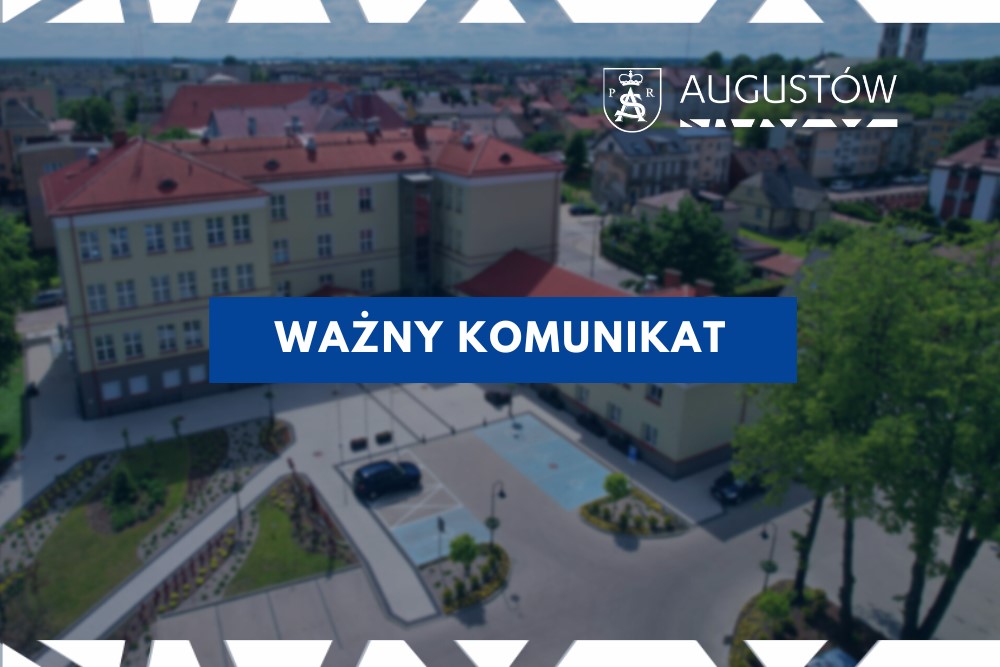 Szanowni Państwo,
Przypominamy o obowiązku dokonania zgłoszenia zbiorników bezodpływowych (szamb) na nieczystości ciekłe oraz przydomowych oczyszczalni ścieków.Nowelizacja ustawy z dnia 13 września 1996 r. o utrzymaniu czystości i porządku w gminach (t.j. Dz. U. z 2023 r. poz. 1469 z późn. zm.) nałożyła na wszystkie gminy w Polsce obowiązek prowadzenia elektronicznych ewidencji zbiorników bezodpływowych (szamb) na nieczystości ciekłe oraz ewidencji przydomowych oczyszczalni ścieków. 
Wobec powyższego zwracamy się z uprzejmą prośbą do Mieszkańców Gminy Miasto Augustów o wypełnienie druku zgłoszenia do ewidencji zbiorników bezodpływowych (szamb) oraz przydomowych oczyszczalni ścieków (Załącznik nr 1) i złożenie powyższego druku do Urzędu Miejskiego w Augustowie do dnia 31 marca 2024 r.
Powyższe zgłoszenie spowodowane jest koniecznością zaktualizowania danych posiadanych przez Urząd i dostosowania ich do aktualnych przepisów prawa.W przypadku niezłożenia zgłoszenia, Urząd będzie zobowiązany do samodzielnego zebrania danych (w formie kontroli na terenie Państwa posesji) w zakresie posiadanego zbiornika na nieczystości ciekłe/przydomowej oczyszczalni ścieków.Druk zgłoszenia jest do pobrania:w Urzędzie Miejskim w Augustowie (pok. 302) lub Załącznik nr 1Prosimy o dostarczenie wypełnionego i podpisanego druku zgłoszenia do:Urzędu Miejskiego w Augustowie – Biuro Obsługi Klienta lub pok. 302,lub pocztą na adres: Urząd Miejski w Augustowie,  ul. Młyńska 35, 16-300 Augustów, lubElektroniczną Skrzynkę Podawczą.Przypominamy również, że zgodnie z obowiązującymi przepisami ww. ustawy, właściciele nieruchomości są obowiązani do przyłączenia nieruchomości do istniejącej sieci kanalizacyjnej, a na terenach, gdzie nie ma sieci kanalizacyjnej – do wyposażenia nieruchomości w szczelny zbiornik bezodpływowy (szambo) lub w przydomową oczyszczalnię ścieków.Usługi wywozu nieczystości ciekłych lub osadów z oczyszczalni powinny być wykonywane przez firmy posiadające odpowiednie zezwolenie na opróżnianie zbiorników bezodpływowych i transport nieczystości ciekłych.Każdy właściciel nieruchomości jest obowiązany udokumentować korzystanie z takich usług poprzez okazanie stosownej umowy i dowodów opłat za usługi asenizacyjne potwierdzających systematyczność opróżniania zbiorników. Powyższa dokumentacja powinna być okazywana na każde wezwanie organu kontrolującego, przy czym zgodnie z nowelizacją ustawy o utrzymaniu czystości i porządku w gminach, gminy mają obowiązek prowadzić ww. kontrole co najmniej raz na dwa lata.